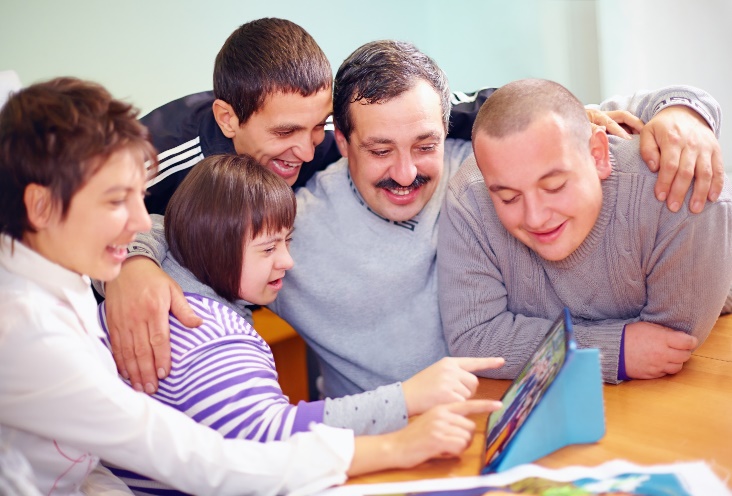 Top 5 actions for parents and carers1. Identify your young person’s skills, interests, goals and values.2. Explore further education or training opportunities that may be relevant for your young person. 3. Encourage your young person to register with a local employment service / Disability Employment Service and make sure this service is aware of your young person’s skills, interests, goals and values along with their disability-specific requirements.4. Identify any networks you have that may know of volunteer, job trial or paid work opportunities for your youngperson and let these contacts know that your young person is looking for work.5. Identify any government incentives that your young person is eligible for that may help them gain employment.